N° LotDésignationAdjudication1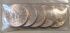 5 pièces or de 20 US DOLLAR 1896, 1894, 1901, 1874 et 1900 sous sachet scellé Poids brut : 172,1 grLot vendu sur désignation car conservé au coffre à la banque.91002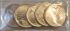 5 pièces or de 20 US DOLLAR 1914, 1924 et 1911 sous sachet scellé Poids brut: 172.19gLot vendu sur désignation car conservé au coffre à la banque.91003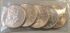 5 pièces or de 20 US DOLLAR 1904, 1899 et 1882 sous sachet scellé Poids brut: 172.22gLot vendu sur désignation car conservé au coffre à la banque.91004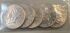 5 pièces or de 20 US DOLLAR 1899, 1883, 1904, 1892 et 1893 sous sachet scellé Poids brut: 172.27gLot vendu sur désignation car conservé au coffre à la banque.91005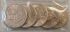 5 pièces or de 20 US DOLLAR 1904, 1896, 1907, 1900 et 1899 sous sachet scellé Poids brut: 172.26gLot vendu sur désignation car conservé au coffre à la banque.91006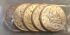 5 pièces or de 20 US DOLLAR 1895, 1883, 1898, 1893 et 1873 sous sachet scellé Poids brut: 168.94gLot vendu sur désignation car conservé au coffre à la banque.91007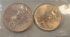 2 pièces or de 20 US DOLLAR 1923 et 1922 sous sachet scellé Poids brut : 71 gLot vendu sur désignation car conservé au coffre à la banque.36308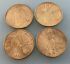 Quatre pièces en or 20 US DOLLARS 1898, 1925, 1924, 1925Poids : 133,65 gr(usées, frottées)Lot vendu sur désignation car conservé au coffre à la banque.74009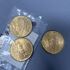 Trois pièces 20 US dollars or Liberty, 1927, 1924 et 1927, usées, frottéesPoids brut : 103,85 grLot vendu sur désignation car conservé au coffre à la banque.550010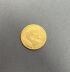 Une pièce 10 F or Napoléon III tête nue 1857, usée, frottéePoids brut : 3,1 gLot vendu sur désignation car conservé au coffre à la banque.17511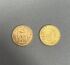 Deux pièces 20 F or, génie, 1895 et Napoléon III tête nue 1859, usée, frottéePoids brut : 13,42 grLot vendu sur désignation car conservé au coffre à la banque.69012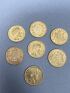 Dans un sachet, ensemble de sept pièces 20 F or, usées, frottéesPoids brut : 46,51 grLot vendu sur désignation car conservé au coffre à la banque.244013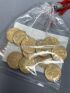 Un sachet scellé comprenant 18 pièces 20 francs or, usées, frottéesPoids brut : 123,83 grLot vendu sur désignation car conservé au coffre à la banque.630014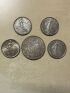 Ensemble de pièces en argent dont 4 pièces de 5 francs et 1 pièce de 10 francs3015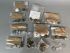 Lot de pièces de monnaies : 9 sachetsOn y joint une médaille Défense PassiveOn y joint 3 pièces 5 francs argent2016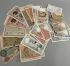 Lot de billets de banque dont : 4 billets de 5 francs4 billets de 10 francs5 billets de 20 francs3 billets de 50 francs4 billets de 100 francs1 billet de 500 francsOn y joint un lot de 10 billets allemands5018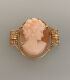 Camée coquille figurant une femme de profil, monture en or jaune 18K (750/°°°) à décor ajouré (aiguille tordue)Poids brut : 8 g - Hauteur : 3.2 cm16019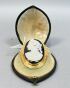 Camée onyx figurant une femme de profil monté en broche. La monture en or jaune 18K (750/°°°) à décor de grecquesDans un écrin à la formePoids brut : 36,86 gr115020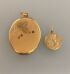 Pendentif en or jaune 18K (750/°°°) formant porte-photo à décor gravé et guilloché de feuillages et serti de petites pierres rouges (manque trois pierres)Poids brut : 8 gOn joint une médaille ronde en or jaune 18K (750/°°°) figurant une vierge à l'enfant, gravée Nicole au reversPoids : 1,5 g28021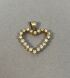 Pendentif en forme de coeur en or jaune 18K (750/°°°) sertie de diamantsPoids brut : 3.5 g28022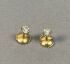 Paire de puces d'oreille en or jaune 18K (750/°°°)  serties de diamants0.21 et 0.25 ct pureté I Poids brut : 1.9 g28023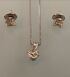 Lot en or gris 750 millièmes comprenant un collier articulé retenant un pendentif orné d'un diamant rond de taille ancienne et une paire de boucles d'oreilles, chacune sertie d'un diamant rond demi taille. Système pour oreilles percées (usures)Longueur : 49 cm - Poids brut : 5,8 g35023,1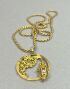 Pendentif en or jaune 18K (750/°°°) de forme ronde à décor ajouré de rinceaux et d'un oiseau tenant dans son bec une lanterne à décor d'une fleur de lys et sertie d'un petit diamants.Poids brut : 8.5 g - Diamètre : 3 cm On y joint une chaîne en or jaune 18K (750/°°°) à mailles torsadéesPoids : 17 g - Longueur : 56 cm102026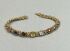 Bracelet souple en mailles ajourées en or jaune 18K (750/°°°) orné de sept pierres facettées serties closLongueur : 19 cmPoids brut :  : 22,10 gr160027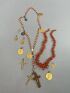 Lot de médailles religieuses en or jaune et éléments en corail* Poids Brut : 73.4 gOn y joint Une médaille religieuse en or jaune, marquée. Poids : 7,1 g *Espèce non réglementée au titre de la Convention de Washington (CITES) et aux règles CE 338/97 du 09/12/1996 et du Code de l'Environnement Français.38028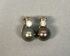 Paire de clips d'oreilles en or jaune 18K (750/°°°)  ornés de perles de Tahiti et de pierres blancsPoids brut : 6,34 gr12030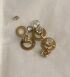 4 petits brillants sur papier (moins de 1 carat)4 brillants (monture or jaune)Diamants et pierres d'imitation25032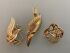 Broche en or jaune 18K (750/°°°) figurant deux plumes sertie d'une ligne de brillants (choc à l'aiguille)Poids brut : 9 g - Longueur : 6 cm On joint une broche en or jaune 18K (750/°°°) de forme quartefeuille à décor ajouré de feuillages sertie d'une pierre rouge, d'une perle grise et d'une perle blanchePoids brut : 2.2 g - Hauteur : 2.2 cmOn joint une broche en métal doré figurant un motif floral44034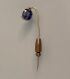 Épingle à cravate en or surmontée d'une pierre bleueOn joint une médaille argent et une partie de collier en perles d'imitation2036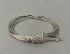 Bracelet or gris 18K (750/°°°)à cinq liens en mailles et au fermoir à décor d'ananas orné de brillants sertis clos en étoile Longueur : 21 cmPoids brut :   51,58 gr250037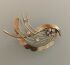 Broche gerbe en or gris 18K (750/°°°) pavée de huit petits brillants Poids brut : 4,9 gr19038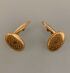 Paire de boutons de manchettes en or jaune 18K (750/°°°) simulant des écaillesPoids : 3,5 g14039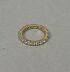 Alliance américaine en or jaune 18K (750/°°°) sertie de diamantsPoids brut : 2.9 gTour de doigt : 5340040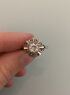 Bague en or gris 750 millièmes, le centre figurant une fleur ornée d'un diamant rond de taille ancienne (usures)Tour de doigt : 54Poids brut : 3,8 g47043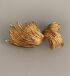 Broche en or  18K (750/°°°)EcrinPoids : 16g62044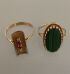 Bague en or jaune 14K (585/°°°) sertie d'une malachite de forme ovale, la table imitant une couronnePoids brut : 3 g - Tour de doigt : 54 On joint une bague en or jaune 18K (750/°°°) sertie d'un rang de rubis et petits brillantsPoids brut : 2.2 g - 58 g 12045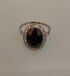 Bague en platine sertie d'une pierre noire facettée dans entourage de brillants Poids brut : 4,8 g - Tour de doigt : 5835050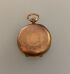 Montre de col en or jaune 18K (750/°°°) à décor floral guilloché centré d'un écu (verre cassé)Poids brut : 17,3 g22051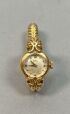 ZENITHMontre de dame en or jaune 18K (750/°°°) à boitier rond et à bracelet souple en maillesPoids brut : 22,58 gr74054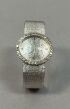 OMEGAMontre de dame en or gris 18K (750/°°°) à bracelet ruban, le cadran serti de brillants Poids brut : 51,21 gr175056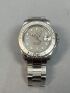 ROLEX Oyster perpetualMontre bracelet d'homme Oyster Perpetual Yacht-MasterBoitier rond à lunette bidirectionnelle, le cadran gris à index et aiguilles luminescentsBracelet en acier Oyster à boucle déployante N°78750(manque luminescence)Diamètre lunette : 3,4 cm460061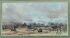 JUNG Théodore (1803-1965)Charge de cuirassiers sous le Premier EmpireAquarelle Signée en bas à gauche et datée 1846Haut. : 12 ; Larg. : 24cm (à vue)27062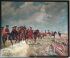 LAMBERT GuyChamp de batailleToile142 x 112 cm13063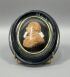 " Le Roi Louis XVIII en buste. "Profil en cire orangé, sculpté. Ht : 11,5 cm. Encadré sous verre bombé. A.B.E. Époque Restauration. 19064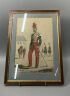 Septime LE PIPPRE (1833-1871)" Lancier de la Garde impériale " Grande aquarelle signée en bas à gauche.42 x 28 cm. Encadré sous verre. Élève d'Armand Dumaresq, officier dans la garde mobile, il est tué à la bataille du Mans. 15069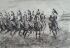 BOMBLED Louis (1862-1927)"Parade de cuirassiers. IIIe République"Dessin à la plume et au lavis, signé en bas à droite.Haut. : 33 cm ; Larg. : 47 cm à vueEncadré, sous verre. 25070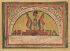 Billet de la Société républicaine des sans culottes de BarbentaneImprimé, en couleurs. Avec de multiples signatures. 5,5 x 8 cm. Encadré sous verre. A.B.E. Époque révolutionnaire. Barbentane, commune des Bouches du Rhône. Il est à noter que son château fut épargné durant la Révolution. 14571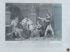 Ensemble de deux gravures représentant des scènes antiques"Virgile lisant l'Enéide devant Auguste" et "Homère chez les bergers"(rousseurs)Haut. : 50 ; Larg. : 62,5 cm6073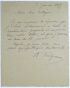 FALGUIÈRE Alexandre, sculpteur. Billet autographe signé à M. Eugène Pitou. Paris, Janvier 1895 ; une page in-16°, adresse au verso. Il adhère à toutes les candidatures proposées et assistera au dîner du 12 janvier.2075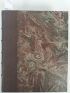 Livre d'or de la Légion étrangère (1931). Exemplaire non numéroté, dédicacé de Jean Brunon (décembre 1931) à un général" Mon général, je vous prie de bien vouloir accepter au nom du général Rollet cet exemplaire du livre d'or de la Légion étrangère et de croire à l'assurance de mes respectueux sentiments "  B.E. 8083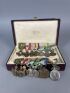 Important ensemble de médailles du général Joseph Charles Emile VINCENT (1875-1960) : Deux barrettes de médailles d'ordonnance dans un écrin de la Maison Bacqueville : Une à sept médailles : croix de guerre 14-18, ruban à deux palmes et deux étoiles ; croix de guerre TOE, ruban à une palme ; croix du combattant, ;médaille interalliée (Morlon) ; médaille coloniale du 1er type, ruban à agrafes "Maroc 1925 " et " Maroc " ; médaille du Maroc, ruban à agrafe " Maroc " ; médaille de Syrie Cilicie, ruban à agrafe " Levant ".Une à neuf médailles : croix de guerre 14-18, ruban à deux palmes et deux étoiles ; croix de guerre TOE, ruban à une palme ; croix du combattant ; médaille interalliée (Morlon) ; médaille coloniale du 1er type, ruban à agrafes "Maroc 1925 " et " Maroc " ; médaille du Maroc, ruban à agrafe " Maroc " ; médaille de Syrie-Cilicie, ruban à agrafe " Levant " ; médaille de la Paz ; médaille de la bravoure (Iran) en bronze. T.T.B. Historique : Le futur général est cité à l'ordre de la division marocaine le 11 mars 1916, le 14 aout 1916 au nom du Ier corps d'armée colonial, le 9 décembre 1917 à l'ordre de la 6e armée (et une seconde fois à l'ordre de cette armée). On joint: une médaille de l'ordre de Médjidié (Ottoman); une médaille en bronze signée "BRENET" et avec au verso "La Djellaba au colonel Vincent"; et une médaille à L'effigie de Marianne avec au revers "Premier Zouaves fête de l'épée 1902".80084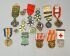 Ensemble de onze médailles et quatre insignes provenant du général Joseph Charles Emile VINCENT (1875-1960) dont  : -Deux étoiles de chevaliers de la Légion d'honneur dont un modèle à filet, à centres en or ; une croix de guerre 1914-1917 en vermeil poinçonné, ruban à deux étoiles et deux palmes en argent ; une étoile d'officier de la Légion d'honneur en or et émail ; médaille coloniale à deux agrafes " MAROC " et " SAHARA ", médaille interalliée, deux commémoratives 14-18, croix de guerre TOE, médaille de la Croix de rouge. -Insigne de liaison auprès de l'armée britannique, émaillé, numéroté ; insigne du 23e BCA (AB Paris déposé), insigne du 6e RTM- Un ruban de la médaille de Crimée à agrafe " Sébastopol " provenant de la famille du général. 60085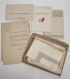 Important ensemble de documents et brevets du général Joseph Charles Emile VINCENT (1875-1960) dont : Brochure de l'amicale des officiers de l'état-major de la VIe armée, brochure de l'État major Bacon, treize ans après (1918-1931), brevet de chevalier de la Légion d'honneur (1914) comme capitaine du 5 régiment de tirailleurs indigènes, brevet d'officier de la Légion d'honneur (1918) comme chef de bataillon breveté, brevet de commandeur de la Légion d'honneur (1933) comme commandant l'infanterie divisionnaire n°23, brevet et traduction d'officier et de commandeur du Ouissam Alaouite (Maroc), attestation de l'achat des insignes de grand officier de l'ordre du Ouissam Alaouite, brevet d'état-major au nom du lieutenant d'infanterie Vincent (1908), brevet de la médaille du Maroc au nom du capitaine Vincent du 1er RTA (1913), avis de nomination au D.S.O. britannique (1919), citation pour la croix de guerre TOE par le maréchal Pétain (1925), brevet de la médaille de Syrie-Cilicie (1927), brevet de la médaille de la Paz (1930), au nom du colonel Vincent, brevet de la société d'appui mutuel et de prévoyance " La solidarité militaire " (1933)30086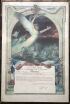 Souvenirs du général Joseph Charles Emile VINCENT (1875-1960) : -Citation à l'ordre de l'armée, comme commandant le 121e bataillon de chasseurs à pied. Marqué de la citation à la plume. Griffe du maréchal Pétain. 46 x 31 cm. -Ordre du jour n°8 de l'armée de Lattre. Avec dédicace du maréchal de Lattre " En affectueux souvenir au général Vincent, Lindau le 29 juin 1945. 46 x 34 cm. Encadré sous verre. Joseph Charles Emile VINCENT (1875-1960)Il commande le 121e chasseurs à pied en 1917. Il est alors chef de bataillon. Il fut nommé Général de Brigade en 1932. Commandant l'infanterie de la 3e division en 1935. 30086,6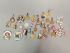 Lot d'insignes de journées, 1914-1918587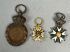 Ensemble comprenant : -Etoile de chevalier de la Légion d'honneur Restauration, en réduction. 40 x 25 mm. Poids brut : 5,3 g. Anneau cannelé. Éclats. T.B. -Croix de chevalier de St Louis d'époque Restauration en réduction.Or et émail. Ht : 25 mm. Poids brut : 3 g. T.B. à T.T.B. -Médaille de Sainte Hélène en bronze patiné.23088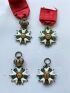 FRANCE Ensemble de quatre ordres : Quatre étoiles de chevalier de la Légion d'honneur d'époque Monarchie de Juillet et IIe République (une composite). Dans l'état. 25089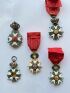 FRANCE - BELGIQUE Ensemble de cinq ordres : Etoiles de chevalier de la Légion d'honneur, d'époque Présidence, Second Empire, IIIe République. Etoile d'officier d'époque IVe République (Métal doré). Etoile de chevalier ordre de Léopold à titre militaire. Dans l'état. 20090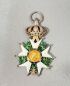 FRANCE ORDRE DE LA LEGION D'HONNEUR Etoile de chevalier Second empire. Argent, or et émail. T.B. à T.T.B. 11591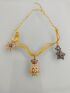 Ensemble comprenant : -Barrette avec Légion d'honneur chevalier Second Empire. Argent, or et émail. Officier des palmes académiques en or. Poids brut : 4,2 g. Ht : 20 mm. T.T.B. Second Empire.-Superbe chainette de gala en or portant trois miniatures richement garnies de petits diamants : -Ordre du Lion et du Soleil (Perse) en argent et émail. -Christ militaire en or et émail. -Charles III. Poids brut : 10,9 g. Ht : 25 mm.130092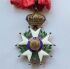 FRANCE ORDRE DE LA LEGION D'HONNEUR Fine étoile de commandeur d'époque Second empire. En vermeil et émail (éclats aux légendes et manque à l'émail blanc à une pointe) Centres en plusieurs parties, couronne ciselée. Poinçon tête de sanglier et reste de poinçon d'orfèvre. Fragment de cravate. 91 x 61 mm. Poids brut : 48 g. T.B. 32093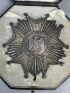 FRANCE ORDRE DE LA LEGION D'HONNEURPlaque de grand-croix d'époque Second Empire. En argent, à branches diamantées, rayons lisses, centres en plusieurs parties. Revers à deux crochets et attache basculante (crochet d'attache en partie manquant). 90 mm. Poids brut : 68 g. T.T.B. Dans son écrin marqué des grandes armes impériales, gainé de soie " OUIZILLE LEMOINE LEMOINE FILS SUCCr Rue du Bac n°1 PARIS " A.B.E. 370094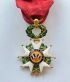 FRANCE ORDRE DE LA LEGION D'HONNEUR Etoile d'officier d'époque IIIe République. En or et émail. Poinçon tête d'aigle.  59 x 42 mm. Poids brut : 18 g. T.T.B. 41095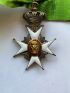 SUEDE ORDRE DE VASA Croix de commandeur. En vermeil (petits éclats, coup à une pointe). Centres en or ajouré, émaillé. Longue et large cravate sans attache. Poiuds brut : 31 g. 80 x 60 mm. T.B. à T.T.B. 15096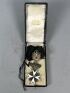 ORDRE DE MALTE Croix de chevalier d'honneur et dévotion.En vermeil et émail (Petit éclat au trophée). 125 x 55 mm. Poids brut : 47,5 g. Écrin de commandeur " HALLEY LASNE Succr. 5 Galerie Montpensier 5 Palais Royal "55097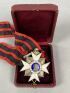 VATICAN ORDRE DE SAINT SYLVESTRE ET DE L'EPERON D'OR Croix de commandeur de fabrication française. En vermeil et émail (éclats). Poinçon tête de sanglier. Présenté dans un écrin monogrammé " RY sous couronne de comte. Avec cravate de l'ordre. 60098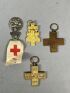 Ensemble de médailles diverses : -Trois de la croix rouge et société de blessés.-Une médaille de l'association des chevaliers pontificaux " pro deo et pontifice ". -Insignes de président et conseil du Souvenir français. -Médailles du Souvenirs français. -Croix de guerre 14-18, croix du combattant, médaille interalliée.4099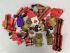 FRANCE Lot de rubans Légion d'honneur, Nichan Iftikhar. Rosettes de boutonnière Kretly, un beau ruban à bouffette de la Légion d'honneur d'époque Premier Empire-Restauration. Rubans de miniature aux couleurs de la Légion d'honneur, Saint Sylvestre et Eperon d'or et Nichan Iftikhar. A.B.E. Second Empire et IIIe République. 200100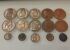 Ensemble de quinze médailles de table : -dont six commémoratives de la vie de Napoléon en argent, fabrication de la Monnaie de Paris 39 mm. Poids net : 205 gT.T.B. 320101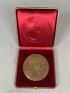 VISITE DU TSAR NICOLAS II A LA MONNAIE DE PARIS Avers aux profils de souverains. En bronze. Poinçon de la Monnaie. Dans son écrin marqué aux fers à l'or des armes de la République et de l'Empire russe. 70 mm. T.T.B. 230101,1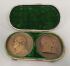 Ensemble de deux médailles en bronze dans un écrin aux armes de la ville de Paris :- l'une à L'effigie de George Washington au verso et au verso "Patriae Liberator et decus" 1732-1932, diamètre : 6,8 cm- l'autre à leffigie de Washington, de Grasse-Tilly et Rochambeau au recto e tau verso la Capitulation de York Town, Diamètre 6,7 cm220101,2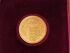 Médaille aux armes de Pont L'Eveque en orPoinçon de la Monnaie de ParisPoids : 11,98 grDiamètre : 2,8 cm480101,3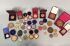 Lot de médailles commémoratives en bronze , argent et vermeil dont une dans un écrin papaleOn joint un petit lot d'insignes diverses450101,4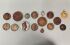 Lot de médailles de tables en bronze et bronze doré aux profils de Louis XVIII, Charles X, Louis-Philippe, Henri V et Pie IX, etc...270101,5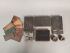 Lot d'écrins et de tampons195104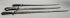 Ensemble de trois couteaux de vénerie. Poignées en bois noircis. Une monture en argent, deux en laiton. A.B.E. SF. Fin du XVIIIe siècle, début du XIXe siècle. 290105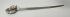 Sabre d'officier d'infanterie légère dit " Petit Montmorency ". Monture en laiton argenté orné d'une grenade. Lame cintrée à dos plat et gouttière. Dans l'état (manques à la poignée et piqûres). Vers 1790. 200106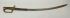 Sabre d'officier d'infanterie ou de chasseurs à cheval. Fusée filigranée de laiton. Monture en laiton décoré au trait. Lame cintrée, fortement piquée, à dos plat et pans creéux. E.M. SF. Vers 1790-1800Longueur : 88 cm. 280107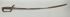 Sabre d'officier de cavalerie légère. Poignée en bois noirci en partie quadrillé (accident). Monture en laiton (restes d'argenture), garde à l'Allemande, à une branche, oreillons et quillons recourbés. Lame courbe de Solingen, à dos plat, gouttière, avec restes de gravure. E.M. SF. Époque Directoire - Consulat.370108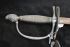 Épée d'uniforme d'officier. Fusée entièrement filigranée d'un double filigrane d'argent. Monture en argent, ciselé, pommeau au casque empanaché, coquille bivalve ciselée de feuilles d'eau. Poinçon de titre 2 et poinçon tête de vieillard (1798-1809). Poinçon d'orfèvre JFR de Jean François RABAN, fourbisseur de gardes en or et en argent. Lame à dos plat, pans creux avec restes de bleui et d'or (Oxydations). A.B.E. SF. Époque Consulat - Premier Empire. 300109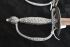 Épée d'officier. Monture, fusée, garde à une branche, pas d'âne et coquille en argent ciselé à décor de marcassites. Dessous de coquille décorée de cercles et d'étoiles. Lame triangulaire gravée (oxydations). Traces de poinçon dont association des orfèvres. Poinçon d'orfèvre d'Furcy Antoine COURANT  A.B.E. SF. Époque Consulat - Premier Empire.200111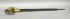 Sabre d'officier de cavalerie de ligne, à garde de bataille. Poignée recouverte de cuir avec filigrane de laiton. Monture en laiton (restes de dorure), calotte découpée, garde à coquille ajourée, quillon recourbé vers la pointe. Lame droite à double pans creux, gravée au tiers, dos plat et pointe au milieu.Avec un fourreau postérieur en cuir à chape en laiton à un anneau (manque la partie inférieure). A.B.E. (Oxydations). Époque Premier Empire. 700114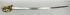 Sabre de cavalerie légère modèle 1816-1822. Poignée recouverte de cuir avec filigrane. Monture en laiton poinçonné, garde à trois branches. Monté d'origine avec une lame modèle 1816 courbe, à dos rond et contre tranchant, poinçonnée au talon. A.B.E. SF. 240115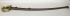 Sabre de cavalerie légère modèle 1822. Poignée recouverte de cuir avec reste de filigrane. Monture en laiton poinçonné, garde à trois branches. Lame courbe à dos plat gravé " Manufre Rale de Klingenthal Aout 1834 ", pans creux et gouttière. Fourreau en tôle de fer (fortement oxydée) à deux bracelets et deux anneaux. E.M.240116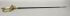 Épée d'officier supérieur. Fusée à plaquettes de nacre rainurées (petit éclat). Monture en laiton ciselé, pommeau en tête de Minerve casquée, garde à une branche décorée d'une " Victoire ", clavier orné du Dieu Mars sur un trophée de drapeaux et de faisceaux de licteurs, tenant un écu. Fourreau en cuir (restauré sur toute sa longueur) à deux garnitures en laiton doré. A.B.E. Époque Restauration, modifiée sous la monarchie de Juillet par la suppression des fleurs de lys sur le clavier).260118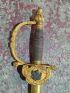 Belle épée de cérémonie écossaise. Fusée entièrement filigranée à double filigrane d'argent. Monture en laiton ciselé et doré, garde à une branche, et deux quillons finissant en grappe de fruits. Clavier à décor feuillagé à motif en argent de chardons. Revers gravé, rayonnant. Lame droite à arête centrale, en partie gravée (bloquée dans son fourreau, à l'envers). Fourreau en cuir à trois garnitures en laiton doré et ciselée A.B.E. XIXe siècle. Longueur : 94 cmD'après la tradition familiale cette épée aurait appartenue à Sir Peter Ustinov.500119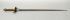 Épée de cour d'époque Second Empire. Monture en laiton ciselé et doré et baguettes d'acier bronzé. Clavier à l'Aigle. Lame triangulaire avec restes de gravure. E.M. (Manque la branche de garde, piqûres). 40120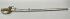 Sabre d'officier d'infanterie de marine. Poignée en corne. Monture en laiton cuivré, garde à une branche, en partie ajourée à l'ancre surmonté d'une coquille (probablement une ancienne couronne impériale) sur fond de faisceaux de drapeaux. Lame cintrée à pans creux et gouttière, poinçonnée au talon, à dos plat gravé " Coulaux & Cie Klingenthal ". Fourreau en tôle de fer à deux bracelets. A.B.E. Début du la IIIe République. 250121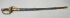 Sabre d'officier de marine. Poignée en corne. Monture en laiton, garde à une branche et coquille ajourée à l'ancre, quillon recourbé en tête d'animal fantastique.Lame cintrée à dos plat gravé " Coulaux & Cie Klingenthal ", poinçonnée, à pans creux et gouttière. Fourreau en cuir à trois garnitures et deux anneaux (un refait) en laiton. A.B.E. IIIe République (Début du XXe siècle). 230122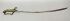 Sabre d'officier de cavalerie. Fusée entièrement filigranée de laiton. Monture en laiton, garde à une branche, oreillons en forme d'écu, quillon recourbé vers le bas. Lame courbe à dos plat et pans creux. A.B.E. SF. Dans le goût du Directoire. Fin du XIXe siècle. 310123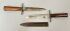 Deux poignards " Le Vengeur ". -Un sans fourreau. Lame marquée " SGCO ". -Un à lame marquée L.PRADEL. A.B.E. 270124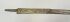 Belle lame pour sabre oriental (Nimcha ?). Cintrée, entièrement décorée d'incrustations de fil de laiton à décor de rinceaux feuillagés, au talon, puis à gouttières. A.B.E. (Petit manque d'incrustation) XIXe siècle. Longueur 84 cm avec soie. 345125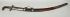 Sabre de cavalerie d'Arabie Saoudite. Poignée à plaquettes de corne, garni de motifs en métal argenté, maintenue par trois rivures en laiton, enrichie de fils de laiton en partie basse. Croisière en fer à demi-oreillons et deux quillons boutonnés. Lame à forte courbure, réaffutée, gravée d'inscriptions en arabe sur un cartouche.Fourreau recouvert de cuir noir (restauré avec du cuir bordeaux), à deux bracelets et deux anneaux fixe. A.B.E. (Usures et oxydations). XIXe siècle. 800127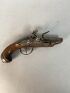 Petit pistolet de voyage à silex, canon rond décoré à l'or avec bourrelet; manque la baguette; platine et canon joliment gravés. Garnitures en fer. A.B.E. Vers 1780150128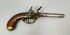 Pistolet d'arçon à silex modèle 1777 1er type. Canon rond à méplats au tonnerre, poinçonné. Coffre en laiton gravé " St Etienne ". Chien en fer, à corps rond (manque la mâchoire supérieure et la vis). Garnitures en laiton. Crosse en noyer. E.M. (Manque le crochet de ceinture, accident mécanique). Longueur canon : 19 cm. Longueur totale : 34,5 cm. 280129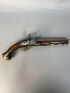 Pistolet à silex d'officier " Thomas à Paris ". Platine à silex gravée de volutes. Canon octogonal puis rond vers la bouche. Garniture en laiton découpé et gravé en suite. Fût et crosse en noyer mouluré, avec incrustations de fils d'argent. Baguette à embout corne. La platine est signée "Thomas à Paris". long. 35 cm.A.B.E. (Usures au bois). Fin XVIlle siècle350132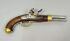 Pistolet d'arçon à silex modèle An XIII. Canon rond à pans au tonnerre, poinçonné et daté " 1807 ". Queue de culasse frappée " M AN 9 ". Platine poinçonnée S sous couronne et gravée " Mre Imple de St Etienne ". Garnitures en laiton poinçonné C sous étoile, bride de crosse frappée "CH L E N.25 " Crosse en noyer. Baguette en fer. A.B.E. (Vis non au modèle)Longueur : 20 cm. Longueur totale : 37 cm.Le marquage pourrait évoquer un régiment de chevaux légers. 500134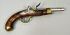 Pistolet d'arçon à silex modèle An XIII. Canon rond à pans au tonnerre, daté " 1812 ". Platine poinçonnée " DB " et gravée " Maubeuge Manuf Imple ". Garnitures en laiton poinçonné V sous étoile, contre platine frappée " PJD ". Crosse en noyer. E.M. (Manque la partie supérieure du chien et la baguette, nettoyé). Longueur : 19,5 cm. Longueur totale : 34,5 cm. 300136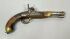 Pistolet d'arçon modèle 1822 T Bis, construit neuf. Canon rond, à pans au tonnerre, daté 1855. Queue de culasse frappée " Mle 1822 T Bis ". Platine marquée " Mre Impale de Mutzig ". Garnitures en laiton poinçonné. Baguette en fer. Crosse en noyer au numéro du canon. E.M. (Oxydations). LC : 20 cm. LT : 36 cm. 200137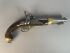 Pistolet de cavalerie 1822 T. bisPistolet de cavalerie Mle 1822 T. bis. Platine à percussion de la Manufacture Royale de Tulle. Daté 1824 avec matricule. Bonne baguette présente. Crosse en noyer au matricule. Vis de chien changée. A.B.E. (Piqûres)190138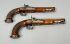 Paire de pistolets d'officier, à silex transformé à percussion. Canons à pans, rubans, poinçonnés d'une fleur de lys aux tonnerres. Queues de culasse à cran de mire Platines et chiens à corps plat. Garnitures en fer découpé et gravé d'urnes, oiseau et fleur. Crosses en noyer. Baguettes en fer. Longueur : 32 cm. A.B.E. Vers 1820-1830. Fabrication liégeoise.570139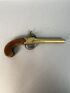 Pistolet de marine "Thomas - London"Pistolet à coffre de marine à percussion en bronze. Signé "Thomas London". Longueur 26 cm. Vers 1830. (Manque la sécurité à l'arrière du chien)110140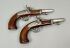 Paire de pistolets à percussion d'officier de gendarmerie modèle 1836. Canons ronds, à pans aux tonnerres, poinçonnés et datés " 1855 ". Platines gravés "  Mre Impale de Chatellerault ", poinçonnées et chiens à méplats.Garnitures, calottes ouvrantes et baguettes en fer poinçonné. B.E. Avec ses cheminées et dosette.  Longueur canon : 13,5 cm. Longueur totale : 25 cm. 870141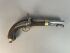 Pistolet de marine 1837-1839 TullePistolet de marine 1839. canon rond à méplat au tonnerre, poinçonné et daté "1839". platine arrière gravée "Mre Rle de Tulle". Bride de poignée, crochet de ceinture et baguette sur étrier à corps rond en fer. crosse en noyer matriculé et poinçonné (probablement anciennement remis en bois)700142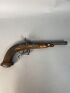 Pistolet de tir "Renette à Paris" Pistolet de tir  à percussion signé dans un cartouche à l'or sur la platine: "Renette à Paris". Chien plat, pontet repose doigt.Canon à pans en damas légèrement évasé à la bouche, rayures cheveux. signature à l'or sur le pan gauche "Renette" et "A Paris" sur le pan droit. Monture en noyer blond quadrillé.B.E. Vers 1840-1850.400145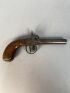 Pistolet à coffre à percussion, un coup, Canon rond. Pontet fer, crosse noyer. Calotte ouvrante. A.B.E. Vers 1830-185040146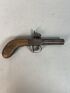 Pistolet à coffreCanon à pans. A.B.E. 20147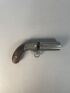 Poivrière Cooper à six coups; cal 8mm; marquée "JR COOPER Patented" ; Poinçon Birmingham. Détente a anneau; décor floral, sécurité de détente, crosse en noyer. A.B.E. (Accident mécanique). Vers 1850. 270148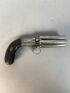 Poivrière Mariette à percussion, cinq coupsPoivrière Mariette à 5 canons tournants, carcasse gravée, plaquettes de crosse en ébène, poinçon "Mariette Breveté" sur la bride.B.E. 350149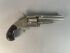 Revolver Smith & Wesson n°1 ½, cinq coups, calibre 32. Finition nickelée. A.B.E. (Petite usure et races de démontage). N°181101500150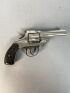 Revolver Forehand & Whadsworth, six coups, calibre 32. Finition nickelée. Plaquettes de crosse en bakélite aux armes américaines et banderole " F& W "(petit fèle). B.E. 360151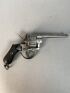 Revolver Chaineux à broche, double action, 12 coups, calibre 7 mm.Canon poinçonné "Chaineux BTE"; barillet cannelé et gravé de feuillages; carcasse gravée en suite; finition poli blanc. Plaquettes de crosse quadrillées en ébène. Longueur 240 mm ; vers 1860680152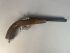 Pistolet de tir système Flobert, cal. 6mm à canon rayé octogonal bronzé. Monture sculptée en noyer blond, garnitures en acier poli, forte calotte.B.E. 160153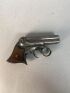 Révolver Remington DerringerRevolver Remington Eliot Derringer, cal 32 annulaire, percuteur tournant. Bloc de quatre canons fixes avec marquage "Elliot's Patents May 29 1860 - Oct 1 1861" et "Manufactured by Remington & sons Ilion NY". Détente à anneau. Fabriqué de 1863 à 1888 à 25000 exemplaires environ950154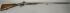 Fusil de chasse à broche, un coup, calibre 16. Long canon rond à pans au tonnerre. Platine arrière et chien à corps plat décoré au trait. Clé d'ouverture sous pontet. Crosse en noyer en partie quadrillé. Longueur : 119 cm.80155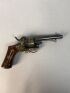 Revolver, six coups, calibre 7 mm à broche.Canon marqué "Lepage Frères à Paris" sur le dessus du canon; XIXième siècle; Poinçon de Liège côté gauche; belle gravures et dorures sur les flancs et le barillet. Dans son étui en forme, en cuir gainé de velours mauve. 9,8 x 19,3 cm. A.B.E. (Petits manques au décor, verni). 550156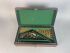 Révolver Pidault à Paris à broche Révolver Pidault à Paris à broche,six coups, calibre 12 mm, doubla action.Décoré à l'or de rinceaux.Presenté dans un coffret postérieur avec quelques accessoires.Longueur du revolver: 28 cm. B.E. Remis en couleurs. 500157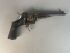 Révolver Loron, modèle de luxe, six coups, calibre 9 mm. Finition gravée, bleuie et dorée.Marqué "Loron Breveté" sur le côté gauche du canon.Plaquettes de crosse en ébène. Détente pliante. B.E. (Usures). Vers 1870.  Long. 28 cm 570158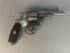 Révolver réglementaire Mle 1873 S 1883, six coups, calibre 11 mm 73.Manufacture d'armes de St Étienne; tout au même matricule : H 97545 700159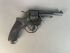 Revolver réglementaire Mle 1874 marqué S 1886, six coups calibre 11 mm 73.Manufacture d'armes de St Etienne; tout au même matricule : N 35925Finition rebronzée.  1000160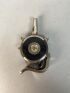 Pistolet "Le Protector", Système Turbiaux, calibre 6 mm. B.E. Vers 1880. N°4351030161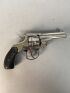 Révolver Smith & Wesson " 38 DA ", cinq coups, calibre 38.  Finition nickelée (petites usures) Long. 19 cm N°17281750162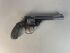 Revolver Smith & Wesson 4th model, cinq coups, double action, cal. 38 Finition bronzée. B.E. (Petit accident à une plaquette). N°482506; Long. 23 cm 1600163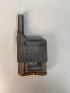 Pistolet "Le Gaulois" N°2, St Etienne, calibre 8mm. Finition bronzée et gravée. Plaquettes de paume façon écaille. B.E. Vers 1890-1900 N°T21216;700164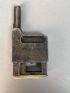 Pistolet "Le Gaulois" cal. 8 mm,modèle de luxe. Canon rond et carcasse finement gravés de rinceaux feuillagés, bleuis et jaspés. Marqué à l'or sur le dessus du canon "Gaulois" et "Manufacture Française d'Armes et Cycles Saint Étienne" sur la carcasse. Plaquettes en nacre. Étui en cuir brun. Vers 1900.830165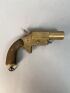 Pistolet lance fusées Chobert - ParisPistolet lance fusées Chobert - Paris; canon et platine en bronze ; plaquettes en noyer: A.B.E. N°18878100176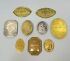 Ensemble de huit plaques de fonction ou de propriété dont : - Garde particulier des propriétés et chasses de Mr GIBEZ (AUBE-YONNE). En laiton argenté. - Société de chasse LA DIANE de SARDAN. - Garde Champêtre Commune de Caunay. - Banque de France n°135 R. Milieu - Fin du XIXe siècle. 370178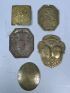 Ensemble de cinq plaques de fonction, de chasse et divers : -Motif aux armes d'alliance aux armes de Bénigne Poret de Blosseville (1742-1828) et de Marie Henriette de Civille (1748-1823). En bronze (fonte tardive). 12 x 10 cm. -Plaque garde champêtre d'époque Restauration. En laiton. 10 x 8 cm. -Plaque " Forêts de la Couronne ". En cuivre estampé argenté. Revers étamé. 11 x 8,5 cm. -Plaque de chasse. En laiton gravé aux armes de la famille de la Boullaye (Normandie). 95 x 75 mm. Fin du XVIIIe, début du XIXe siècle. -Frappe de ceinturon de la Garde nationale Monarchie de Juillet. Frappe postérieure.Nous remercions Monsieur Alban Pérès de son aide dans l'identification des armoiries.780180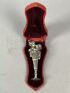 Cachet gravé en intaille de la devise " A coustant labeur ne couste " sous couronne de comte, attribué à la famille Coustant d'Yanville. Poignée en laiton argenté à décor d'enfant. Dans écrin violonné, en formeA.B.E. Fin du XIXe siècle. 	.200182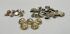 Ensemble de cinq boutons " CORSICA " Fabrication LORGNIE. 31 mm. On y joint un lot de boutons divers. B.E. 200183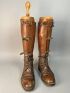 MAXWELL OF LONDONPaire de bottes d'officier en cuir marron de la Première Guerre mondialeVers 1913-1914 Formes en bois d'origine Haut. de la tige : 45 cmPointure : 43 (?)270186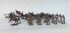 Fort ensemble de soldats de plomb de l'armée française, attelages et canons, ainsi que des cavaliers prussiens50187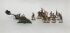 Lot de soldats plats de plomb de l'armée française (période Empire), anglaise et prussienne.On y joint des cavaliers de la Sécession et une scène de chasse à courre du XVIIIe, Autriche.10188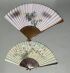 Lot de deux éventails japonais : L'un, avec une feuille en papier peint à la gouache d'oiseaux et de libellules dans les fleursMonture en bambouL'autre, avec une feuille en tissu peint à la gouache de chrysanthèmesMonture en bambou laqué et doréBélière5189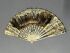 Éventail, une Rencontre InattendueFeuille en papier chromolithographié d'une rencontre entre des cavaliers et des femmes Signé en bas à droit V. AdamMonture en os gravé incrusté d'or et d'argent Vers 1850(Accidents et restauration)70190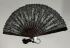 Éventail, les Fleurs sous la Tonnelle Feuille en dentelle noire de Calais Monture en écaille brune Bélière et glandVers 1890Dans une boite Jesurum Venezia (Accident)10191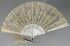 Éventail, Roses Sauvages Feuille en dentelle blanche à l'aiguille Monture en nacre blanche repercée et gravée Bélière et gland Vers 1890Dans une boite gainée en soie blanche170192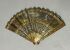 Éventail, Scène GalanteFeuille de soie peinte à la gouachedans le goût du XVIIIème siècle Signé à droite VanoniMonture en écaille repercéeBélière Vers 1900(Accidents)10193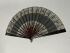 Éventail, les Noeuds DorésFeuille de gaze noire pailletée doréMonture en écaille bruneBélière Vers 190520194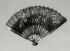 Éventail pliant, Paysage de NuitFeuille en papier peint à la gouache Monture en bois laquéXXème siècle (Accidents)10194,1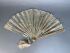 Grand éventail en nacre et dentelles240195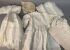 Ensemble de vêtements d'enfants en dentelle (robe de baptême, bonnet...)30196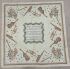 Dessus de table en coton à décor d'instruments de musique et partition au centre145 x 145 cm10197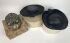 Ensemble de trois chapeaux et leurs boites, deux signées de Caroline REBOUX,av. de Matignon à Paris(en l'état)10198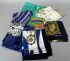 Ensemble de 7 foulards Soie2 Christian FISCHBACHER (mauve et blanc/bleu)1 CRAY (vert)1 TORRENTE (bleu/vert)3 sans nom (vert, ancre marine, blanc/jaune)30199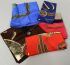 Ensemble de 5 foulards soie Guy Laroche Bleu marine, Rouge/gris, Bleu/vert, Rouge, Marron40200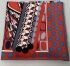 1 foulard Hermès neuf dans sa boîte avec certification réserve230201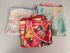 HERMESLot de trois carrés comprenant : - La rose des vents, dans les tons roses,  modèle crée en 1984 par Joaquim Metz (tachés)-Fleur de lotus à fond rose, modèle créé en 1961 par Christiane Vauzelle ( déciré, taché, déformé)- Neige d'antan sur fond bleu ciel, modèle créé en 1989 par Cathy Latham (décoloré)45202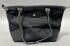 LONGCHAMPSac noir, modèle pliage, en toile et cuir. Pression et fermeture éclair(légères usures au cuir)20203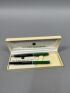 Deux stylos Pierre Balmain5204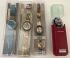 Lot de quatre montres SWATCH65205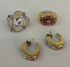 BERNARDAUDLot de deux bagues et un paire de boucles d'oreilles en porcelaine polychromeRegroupé209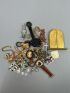 Lot de bijoux de fantaisie11210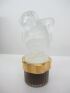 LALIQUE PARFUMS, 2001. "La Faune". Flacon en cristal incolore, dépoli ou teinté, édité en tirage limité numéroté et signé A609. Modèle figuratif pour femme et mascotte pour homme, arrêté de commercialisation.(PdO) Haut.: 18 cm.90211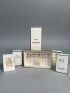 CHANEL Eau de toilette N°5 (100 ml) sous blisterOn joint une miniature de l'eau de parfum intense Coco Mademoiselle (1,5 ml), trois miniatures de l'eau de parfum N°5 (1,5 ml) et une miniature de l'eau N°5 (1,5 ml)60215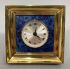 CARTIER ParisRéveil en acier lapis lazuli 8 x 8 cm150216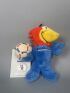 Mascotte France 1998 avec pinsDimension: Haut. : 30cm ; Long. : 23cm(usures, tache)10217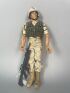 Gi Joe tenue de combat américaine, marque HASBRO, casque et fusilSans boite1996Dimension: Haut. : 30cm ; Long. : 12cm10218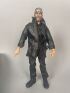 Elite force terminal, figurine Carlos et ses accessoires de la marque BLUE BOX TOYSBoite ( usée)Dimension: Haut. : 30cm ; Long. : 16cm10219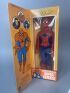 Spider Man de la marque MECO CorpBoite1977Dimension: Haut. : 30cm ; Long. : 10cm310220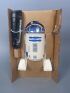 Star Wars Robot R2DE radiocommandé de la marque MECCANOBoite (usures et déchirures) 77/78 ?Dimension: Haut. : 21cm ; Long. : 14cm130221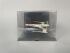 Star Wars vaisseau spatialBoîteDimension: Haut. : 11cm ; Long. : 8cm20222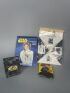 Divers souvenirs Star Wars Bloque note, année 1977, pochette cartes américaines The Empire Strike Back année 1980, jeu de cartes customizable et timbre de poste40223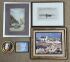 Lot de pièces encadrées10228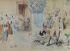 Georges Clairin (1843-1919) Scène révolutionnaire "L'inspection"AquarelleHaut. : 20 ; Larg. : 14cm20229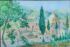 École ModerneÉglise Orthodoxe dans un paysageHuile sur toileSigné en bas à droite L. H . BLONDEAUHaut. : 38 ; Larg. : 55 cm.32230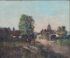 École française du début du XXème sièclePaysage à la ferme Huile sur toile marouflé sur panneauPortant une signature en bas à droite E. GROATERISHaut. : 45 ; Larg. : 54 cm.20231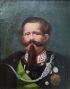 École du XIXème sièclePortrait de Victor Emmanuel IIHuile sur toileHaut. : 64 ; Larg. : 49 cm(Restauration, rentoilé) 80232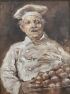 LONZA Antonio (1846-1918)Le boulangerHuile sur panneauSignée en haut à gaucheHaut. : 19.0 ; Larg. : 14.5 cm.60233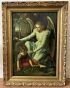 Ecole ROUMAINEAnge et enfantHuile sur panneau, signée en bas à droite49 x 35 cm60234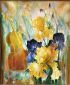 SAUZET Claude (1941)Iris et contrebasseHuile sur toile, signée en bas à gauche, contresignée au dos55 x 46 cmUn certificat d'authenticité sera remis à l'acquéreur370235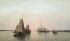 BOUVIER Arthur (1837-1921)Le port de Dordrecht à l'aube (Pays-Bas)Huile sur panneau, signée en bas à droite et datée 7855 x 90 cm140237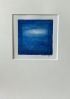 Ecole contemporaine mexicaine, MARTINEZ Maria AzulHuile sur papier9.5 x 9 cmOn y joint un certificat d'authenticité10238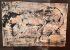 École contemporaine Composition Technique mixte signée et datée 1977Haut. : 39 ; Larg. : 57 cm (feuille)10259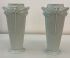 CHRISTOFLEPaire de vases en porcelaine céladon figurant une libellule Hauteur : 17.5 cm190261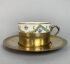 SEVRESTasse litron en porcelaine polychrome à décor de guirlandes, bleuets, et petites roses rouges, bordure dorée support et sous-tasse en vermeil (éclat)Epoque Empire Poids des éléments en vermeil : 124 g95262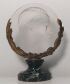 LALIQUEBas-relief en médaillon représentant Louis PasteurSignéAvec socleHaut. : 14,5 ; Larg. : 11 cm 60263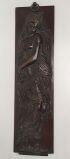 Bas-relief en bronze représentant une femme à la crucheSigné BarbedienneHaut. : 29 ; Lag. : 7,5 cm30264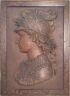 Bas-relief en métal patiné représentant AthénaHaut. : 48  ; Larg. : 33,5 cm.50265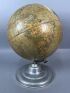 Mappemonde, pied en métal20267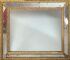 Miroir à parecloses en bois et stuc doré 61 x 53 cm20270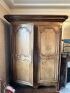 Armoire en chêne mouluré, ouvrant par deux vantaux à panneaux chantournés.XVIIIe siècleHaut. : 223 ; Larg. : 150 ; Prof. : 51 cmVENDUE SUR DESIGNATION50271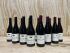 2 Cartons de 6 bouteillesVALLEE DU RHONEVentoux : 12 bouteilles - 6 bouteilles, Château Landra, Les Boutières 2009- 6 bouteilles, Château Landra, Les Boutières 2015VENDU SUR DESIGNATION, retrait au garde-meuble de Saint-Ouen40272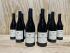 2 Cartons de 6 bouteillesVALLEE DU RHONE Ventoux :- 12 bouteilles Château Landra Les Boutières 2013VENDU SUR DESIGNATION, retrait au garde-meuble de Saint-Ouen85273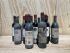 1 Carton de 13 bouteilles dont BORDEAUXSt Emilion : - 1 bouteille St Emilion 1955- 1 bouteille Montagne St Emilion, la Tour Mont D'or 2010- 1 bouteille Croix Figeac 2008- 1 bouteille Pelletan - 5 bouteilles Rambeau 1986- 1 bouteille Puisseguin 1988- 1 bouteille Château Musset Chevalier 2011- 1 bouteille Rol de Fombrauge 1959- 1 bouteille Cheval Noir 2019VENDU SUR DESIGNATION, retrait au garde-meuble de Saint-Ouen10274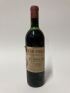 1 bouteille Saint-Emilion, Château FIGEAC, 1er grand cru classé1970étiquette abimée40275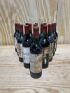 1 Cartons de 15 bouteilles BORDEAUXSt Emilion : 15 bouteilles- 15 bouteilles Château Bellevue de l'Espy 2005 VENDU SUR DESIGNATION, retrait au garde-meuble de Saint-Ouen10276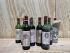 1 Carton de 9 bouteilles BORDEAUXSt Emilion : 9 bouteilles - 7 bouteilles Château de Ferrand 1969/1970- 3 bouteilles Baronat 1967VENDU SUR DESIGNATION, retrait au garde-meuble de Saint-Ouen10277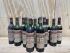 1 Carton de 13 bouteilles dont :BORDEAUXSt Emilion : 13 bouteilles - 13 bouteilles Château la Grâce Dieu 1961-1976VENDU SUR DESIGNATION, retrait au garde-meuble de Saint-Ouen10278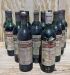 1 Carton de 13 bouteilles dont :BORDEAUXSt Emilion : 13 bouteilles - 13 bouteilles Château la Grâce Dieu 1979-1983 (et une non-datée)VENDU SUR DESIGNATION, retrait au garde-meuble de Saint-Ouen10279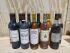 1 Carton de 11 bouteilles dont :BORDEAUX Listrac-Medoc : 6 bouteilles- 4 bouteilles Château Fourcas du Pré 1989- 1 bouteille Chateau d'Arcin Haut Medoc 2013- 1 bouteille Chasse-Spleen 2007Sauterne : 4 bouteilles - 1 bouteilles Cru d'Arche-Pugneau "intemporel"- 1 bouteilles Cru d'Arche-Pugneau 2009- 1 bouteille Château Bastor-Lamontagne 2000- 1 bouteille Château Bel Air 1857 Haut Barsac-Sauterne : 1 bouteille- 1 bouteille Château Latrezotte 1960VENDU SUR DESIGNATION, retrait au garde-meuble de Saint-Ouen55280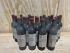 2 Cartons de 11 bouteilles dont :BORDEAUXPomerol : 22 bouteilles- 22 bouteilles Clos des templiers 1961-1967VENDU SUR DESIGNATION, retrait au garde-meuble de Saint-Ouen50281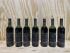 1 Carton de 7 bouteilles dont :BORDEAUXPomerol : 7 bouteilles- 7 bouteilles Château Certan-Giraud 1960VENDU SUR DESIGNATION, retrait au garde-meuble de Saint-Ouen30282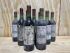 1 Carton de 9 bouteilles dont :BORDEAUXPomerol : 9 bouteilles- 5 bouteilles Château Beaulieu 1979- 4 bouteilles Château Beaulieu 2004VENDU SUR DESIGNATION, retrait au garde-meuble de Saint-Ouen30283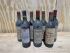 1 Carton de 7 bouteilles dont :BORDEAUXPomerol : 7 bouteilles- 2 bouteilles la Grange-Neuve - 1 bouteille Clos du clocher - 4 bouteilles Château Haut-Maillet VENDU SUR DESIGNATION, retrait au garde-meuble de Saint-Ouen38284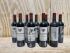 1 Carton de 9 bouteilles dont :BORDEAUXPomerol : 9 bouteilles- 9 bouteilles Château Ferrand 2004VENDU SUR DESIGNATION, retrait au garde-meuble de Saint-Ouen40285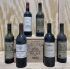 2 Cartons de 6 et 6 bouteilles dont :BORDEAUXPomerol : 12 bouteilles- 7 bouteilles Château L'Ecuyer 2004- 3 bouteilles Château l'Angelus - 1 bouteille Fleur Clinet - 1 bouteille Château BourgneufVENDU SUR DESIGNATION, retrait au garde-meuble de Saint-Ouen100286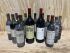 2 Cartons de 7 et 8 bouteilles dont :BORDEAUXSt-Emilion : 6 bouteilles- 1 Magnum Château Belair - 1 Magnum Château la Tour Sauvalade- 3 bouteilles de Louis de Camponac - 1 bouteille de Mouton Cadet Bordeaux : 3 bouteilles- 1 bouteille de St Michel Bordeaux Supérieur- 1 bouteille Domaine de l'Arrivet - 1 bouteille de Château Margaux Margaux : 3 bouteilles- 1 bouteille de Brame-Camponac - 1 bouteille de Château Malescot St Exupéry - 1 bouteille Initial de Desmirail Pauillac : 1 bouteille- 1 bouteille de Château la Bécasse Haut-Barsac :1 bouteille- 1 bouteille Château Massereau St Estephe : 1 bouteille- 1 bouteille Beau site Haut Vignoble VENDU SUR DESIGNATION, retrait au garde-meuble de Saint-Ouen50287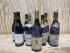 1 Carton de 10 bouteilles dont :VALLEE DU RHONEChâteauneuf du pape : 5 bouteilles- 2 bouteilles du Domaine des Rozets, 1986- 2 bouteilles sans origine, 1979/1985- 1 bouteille Château MaucoilTavel : 4 bouteilles- 1 bouteille de Mestre du Cellier - 2 bouteilles Delas 1972- 1 bouteille sans origine Cornas : 1 bouteille- 1 bouteille de Cave de Tain 2004VENDU SUR DESIGNATION, retrait au garde-meuble de Saint-Ouen34288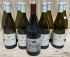 1 Carton de 10 bouteilles dont :VALLEE DU RHONEVentoux : 10 bouteilles- 9 bouteilles Château Landra, Les Boutières 2016- 1 bouteille de vin rouge Château Landra "Les Amis" 2009VENDU SUR DESIGNATION, retrait au garde-meuble de Saint-Ouen30289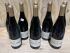 1 Carton de 8 bouteilles dont :VALLEE DU RHONEVentoux : 8 bouteilles- 2 bouteilles de la Vallée du Rhône, Ventoux Le P'tit Landra 2013- 6 bouteilles de la Vallée du Rhône, Ventoux Le P'tit Landra 2015VENDU SUR DESIGNATION, retrait au garde-meuble de Saint-Ouen22290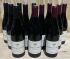 2 Cartons de 6 bouteilles dont :VALLEE DU RHONEVentoux : 12 bouteilles - 6 bouteilles, Château Landra, Les Boutières 2012- 6 bouteilles, Château Landra, Les Boutières 2015VENDU SUR DESIGNATION, retrait au garde-meuble de Saint-Ouen30291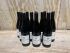 1 Cartons de 12 bouteilles dont :VALLEE DU RHONEVentoux : 12 bouteilles- 12 bouteilles de Château Landra, Les Boutières 2013VENDU SUR DESIGNATION, retrait au garde-meuble de Saint-Ouen70292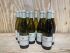 1 Cartons de 11 bouteilles dont :VALLEE DU RHONEVentoux : 11 bouteilles-  6 bouteilles Château Landra, Les Boutières 2019- 5 bouteilles Château Landra 2019VENDU SUR DESIGNATION, retrait au garde-meuble de Saint-Ouen50293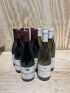 1 Carton de 12 bouteilles dont :VALLEE DU RHONEVentoux : 12 bouteilles - 4 bouteilles de vin rouge, Château Landra 2010- 1 bouteille de vin rouge, Château Landra 2014- 1 bouteille de vin rouge, Château Landra Les Boutières 2008- 1 bouteille de vin rouge, Château Landra Les Boutières 2010- 5 bouteilles de vin blanc, Château Landra 2014VENDU SUR DESIGNATION, retrait au garde-meuble de Saint-Ouen30294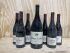 1 Carton de 7 bouteilles dont :VALLEE DU RHONE Ventoux : 7 bouteilles- 6 bouteilles de Landra pur jus 2015- 1 magnum Château Landra Les Boutières, 2012VENDU SUR DESIGNATION, retrait au garde-meuble de Saint-Ouen20295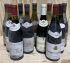 1 Carton de 11 bouteilles dont :BOURGOGNEBeaune : 9 bouteilles- 3 bouteilles du Clos de la Mousse - 1 bouteille du Clos des Mouches - 1 bouteille du Clos des Avaux - 1 bouteilles du Les Avaux - 2 bouteilles de Marconnets de 1971- 1 bouteille de Champ-Pimont Savigny-les-Beaune : 2 bouteilles- 1 bouteille du Bois Noël 2012- 1 bouteille sans appellation 1996 VENDU SUR DESIGNATION, retrait au garde-meuble de Saint-Ouen60296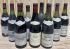 1 Carton de 11 bouteilles dont :BOURGOGNEChambolle-Musigny : 4 bouteilles- 3 bouteilles de Morin 1984- 1 bouteille 1980Nuit-St-George : 3 bouteilles - 1 bouteille Les Perdrix 1974- 1 bouteille Domaine du Château Gris 2006- 1 bouteille Les Pruliers 1970Bourgogne : 3 bouteilles - 2 bouteilles 1976- 1 bouteille - 1 bouteille de Cuvée GodardVENDU SUR DESIGNATION, retrait au garde-meuble de Saint-Ouen80297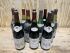 1 Carton de 12 bouteilles dont :BOURGOGNE Volnay : 2 bouteilles- 1 bouteille Domaine Régis Rossignol-Changarnier 2007- 1 bouteille du Clos des Chênes 1972Marsannay : 1 bouteille- 1 bouteille Louis Latour 2001Vosne-Romanée : 3 bouteilles - 2 bouteilles Ulysse Jaboulet 1986- 1 bouteille Roger Sauvestre 1979Gevrey-Chambertin : 6 bouteilles - 2 bouteilles Les Cazetiers 1977- 1 bouteille Gilles Eucotte 1973- 2 bouteilles F.Fanton 1964/1967- 1 bouteille Paul Reitz 1977VENDU SUR DESIGNATION, retrait au garde-meuble de Saint-Ouen120299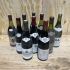 1 Carton de 10 bouteilles dont :BOURGOGNECorton : 1 bouteille - 1 bouteille de F.Fanton 1983Aloxe-Corton : 3 bouteilles - 2 bouteilles Les Valozières 1972- 1 bouteille Pierre Lebreuil 1989Mercurey : 1 bouteille - 1 bouteille Albert Bichot 2011 Pommard : 3 bouteilles - 2 bouteilles Albert Bichot 2001/2009- 1 bouteille du Clos des Epeneaux 2005Puilly-Fuissé : 2 bouteilles - 1 bouteille Jules Burdin 1987- 1 bouteille F.Fanton 1967VENDU SUR DESIGNATION, retrait au garde-meuble de Saint-Ouen120300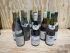 1 Carton de 12 bouteilles dont :BOURGOGNEChablis : 1 bouteille - 1 bouteille du Côte de Léchet 2012Auxey-Duresses : 1 bouteille - 1 bouteille Jules Burdin 1999Meursault : 4 bouteilles - 3 bouteilles Clos des Corvées de Cîteaux 1988- 1 bouteille Vaucher Père et Fils 2003 Mâcon : 1 bouteille - 1 bouteille Lugny, Les Charmes 1971St Aubin : 4 bouteilles- 4 bouteilles Côteaux du Layon, Domaine Banchereau 1988Chassagne-Montrachet : 1 bouteille 1 bouteille Bouchard père et fils 1999VENDU SUR DESIGNATION, retrait au garde-meuble de Saint-Ouen120301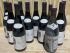 1 Carton de 11 bouteilles dont :BEAUJOLAISBrouilly : 11 bouteilles - 1 bouteille Clos de Ponchon (Brouilly Pisse vieille) 2006- 2 bouteilles Château du Prieuré 1988- 8 bouteilles Cru du Beaujolais/ Domaine Viornery 2006VENDU SUR DESIGNATION, retrait au garde-meuble de Saint-Ouen10302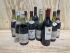 1 Carton de 11 bouteilles dont :BEAUJOLAISFleurie : 4 bouteilles - 3 bouteilles F.Fanton 1970/1971/1977- 1 bouteille Nicolas SimonMorgon : 2 bouteilles- 2 bouteilles F.Fanton 1980Moulin à vent : 2 bouteilles - 1 bouteille F.Fanton - 1 bouteille Bouchacourt Père et Fils 1986Julienas : 1 bouteille - 1 bouteille F.Fanton 1985LANGUDOC-ROUSSILLONMaury : 1 bouteille- 1 bouteille, Daniel LaffitePays d'Oc: 1 bouteille- 1 bouteille du Domaine des Cathares 2012VENDU SUR DESIGNATION, retrait au garde-meuble de Saint-Ouen10303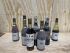 1 Carton de 10 bouteilles dont :VALLEE DE LA LOIRE Touraine : 1 bouteille- 1 bouteille Blanc Foussy, Vin vif de Touraine Vouvray : 1 bouteille- 1 bouteille les Pierres Blanches, F.Fanton Sancerre : 1 bouteille - 1 bouteille Denis Vacher et Fils 2015Anjou : 4 bouteilles - 4 bouteilles Château de Fesles, Coteaux du Layon 1978SUD-OUEST :Monbazillac: 1 bouteille- 1 bouteille de Château Monbazillac 1961 La Mothe Peyran: 2 bouteilles- 2 bouteilles La Mothe Peyran VENDU SUR DESIGNATION, retrait au garde-meuble de Saint-Ouen10304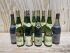 1 Carton de 9 bouteilles dont :JURAArbois: 2 bouteilles- 2 bouteilles F. Fanton (Réservé)ALSACEGewurztraminer: 6 bouteilles- 5 bouteilles d'Orschwiller 2012- 1 bouteille d'Eguisheim 1991"Alsace": 1 bouteille - 1 bouteille Muscat grande réserve Pfaffenheim 2008VENDU SUR DESIGNATION, retrait au garde-meuble de Saint-Ouen10306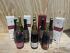 2 Cartons de 8 et 7 bouteilles dont :CHAMPGNEChampagne : 12 bouteilles- 1 bouteille de Mumm, cordon rouge (écrin)- 5 bouteilles Nicolas Feuillatte (réserve exclusive)- 1 bouteille Laurent Perrier - 1 bouteille Piper Heidsieck - 1 bouteille Piper Heidsieck rosé sauvage - 2 bouteilles Piper Heidsieck (essentiel cuvée réservée) 2019 (écrins)- 1 bouteille Piper Heidsieck (essentiel cuvée réservée)(écrin) LOIREVallée de la Loire: 3 bouteilles- 3 bouteilles JB.Clair Brut célébration 2017VENDU SUR DESIGNATION, retrait au garde-meuble de Saint-Ouen70307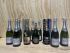 2 Cartons de 8 et 5 bouteilles dont :CHAMPAGNEChampagne : 13 bouteilles - 1 bouteille Château de Bligny (grande réserve)- 1 bouteille Ruinart 2007- 1 bouteille Bouché père et fils - 1 bouteille Pommery Brut silver royal (écrin)- 1 bouteille Pommery Brut royal- 2 bouteilles Monopole Heidsieck & Co- 6 bouteilles Monopoles Heidsieck & Co Silver top VENDU SUR DESIGNATION, retrait au garde-meuble de Saint-Ouen160308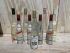 1 Carton de 10 bouteilles d'eau de vie dont :- 5 bouteilles de framboises- 3 bouteilles de mirabelles- 1 bouteille de merise - 1 bouteille de mûreVENDU SUR DESIGNATION, retrait au garde-meuble de Saint-Ouen75309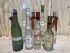 1 Carton de 9 bouteilles d'eau de vie dont: :- 3 bouteilles "ruban rouge"- 1 bouteille Fraises des bois (Muller)- 1 bouteille Poire Williams (Muller)- 1 bouteille de Poire Williams (La Duchesse)- 1 bouteille de Coing - 1 bouteille de poire- 1 bouteille de "marc" VENDU SUR DESIGNATION, retrait au garde-meuble de Saint-Ouen50310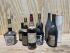 1 Carton de 11 bouteilles d'alcools divers dont :Lot d'alcool divers dont : - 2 bouteilles de Crème Cassis - 1 bouteille de Crème de myrtilles - 1 bouteille de crème de banane - 2 bouteille de liqueur de cerises- 1 bouteille de pelure d'oignon- 1 bouteille de liqueur de framboise - 1 bouteille de Drambuie - 1 bouteille de Vieille prune du Périgord - 1 bouteille de liqueur de coco VENDU SUR DESIGNATION, retrait au garde-meuble de Saint-Ouen45311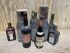 1 Carton de 11 bouteilles d'alcools divers dont :- 5 bouteilles de Calvados (dont deux en écrins)- 2 bouteilles de Cointreau - 4 bouteilles de RhumVENDU SUR DESIGNATION, retrait au garde-meuble de Saint-Ouen320312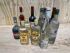 1 Carton de 11 bouteilles d'alcools divers dont :- 3 bouteilles de Kirsch (dont une La Duchesse)- 2 bouteilles de Byrrh- 1 bouteille de Soberano - 1 bouteille de Cognac (l'esprit du poète)- 3 bouteilles de Gin Gordon - 1 bouteille de Blackberry Brandy VENDU SUR DESIGNATION, retrait au garde-meuble de Saint-Ouen50313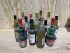 1 Carton de 14 bouteilles d'alcools divers dont :- 4 bouteilles de Get 27 (dont une de 1,5L)- 4 bouteilles de Vodka - 1 bouteille de Pernod 45 - 3 bouteilles de Black & White  whisky scotch - 1 bouteille de Nane Likorii- 1 bouteille de very fine vodka StarkaVENDU SUR DESIGNATION, retrait au garde-meuble de Saint-Ouen80314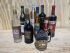 1 Carton de 10 bouteilles d'alcools divers dont :- 1 bouteille de Raki - 1 bouteille de Noilly prat - 1 bouteille de Suze - 1 bouteille de Martini - 1 bouteille d'ambassadeur apéritif - 1 bouteille de Pineau de Charentes - 1 bouteille de Grand Marnier - 1 bouteille de Cusenier cacao - 1 bouteille de Baileys - 1 bouteille de porto ferreiraVENDU SUR DESIGNATION, retrait au garde-meuble de Saint-Ouen45315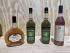 1 Carton de 4 bouteilles d'alcools divers dont : - 2 bouteilles de chartreuse verte - 1 bouteille de bas armagnac (hors d'âge)- 1 bouteille d'armagnac MalandreVENDU SUR DESIGNATION, retrait au garde-meuble de Saint-Ouen220